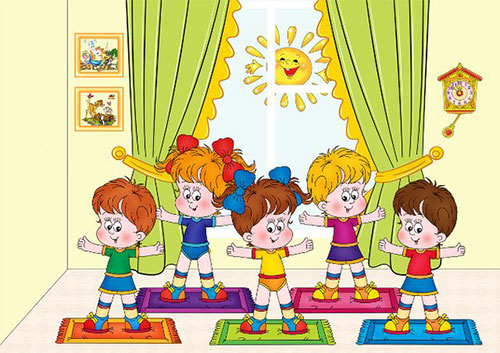 "ЛЕТНИЙ ОТДЫХ"Лето прекрасное время года. Семейный отдых - это максимально возможное количество времени, которое  вы можете уделить своему ребенку. Для ребенка - это долгожданное событие, которое он тоже ждал весь год. Чтобы отдых принес только удовольствие вам и вашему ребенку постарайтесь соблюдать некоторые правила:- Если вы решили заниматься со своим ребенком спортом, помните, что эти занятия должны быть короткими и проводить их лучше в утренние часы. Ваша задача расширять кругозор детей, соединяя имеющиеся знания и жизненный опыт ребенка.- Всеми силами отвлекайте ребенка от телевизора и компьютера, проводите все свободное время на свежем воздухе, катайтесь на велосипеде, самокате, роликах, играйте в футбол. Лето - это укрепление здоровья ребенка и от того как он отдохнет во многом зависит его здоровье весь следующий учебный год.- Старайтесь соблюдать режим дня, иначе очень трудно к нему возвращаться в сентябре. Не забывайте, что недосыпание развивает неврозы, возрастает утомление. Ребенок должен спать не менее 10 часов.- Следите за питанием ребенка. Мороженое, газировка, фаст-фуд не принесет  здоровья вашему ребенку.- Выбирайте только те виды отдыха, которые устроят вас и вашего ребенка.- Планируя экскурсию на отдыхе, обсудите с ребенком заранее, как он к этому относится, если реакция негативна, попробуйте найти компромисс.   Попробуйте найти другую экскурсию, которая интересна и вашему ребенку. Советуйтесь с ребенком, будьте внимательным слушателем, ценность общения не в количестве времени, а в качестве общения (внимание, уважение, понимание).Автор репортажа: Папулова Алена Юрьевна, инструктор по физической культуре